Учреждение частноеПрофессиональная образовательная организация «Нефтяной техникум»Рабочая ПРОГРАММа УЧЕБНОЙ ДИСЦИПЛИНЫОП.09. Охрана труда для специальностей базовой подготовки21.02.01. Разработка и эксплуатация нефтяных и газовых месторождений.2022 г.Рабочая программа учебной дисциплины разработана на основе Федерального государственного образовательного стандарта по специальности среднего профессионального образования 21.02.01. Разработка и эксплуатация нефтяных и газовых месторождений.Организация-разработчик: УЧ ПОО «Нефтяной техникум» Разработчик:Маргасов А.А. , преподаватель дисциплины Рекомендована методическим советом УЧ ПОО «Нефтяной техникум» Протокол № 1 от 25.08.2022 г. СОДЕРЖАНИЕ1. паспорт Рабочей ПРОГРАММЫ УЧЕБНОЙ ДИСЦИПЛИНЫ Охрана труда1.1. Область применения программы        Рабочая программа учебной дисциплины является частью основной профессиональной образовательной программы в соответствии с ФГОС по специальности (специальностям) 21.02.01. Разработка и эксплуатация нефтяных и газовых месторождений.       Программа учебной дисциплины может быть использована в дополнительном профессиональном образовании (в программах повышения квалификации и переподготовки) и профессиональной подготовке по профессиям рабочих: оператора по добыче нефти и газа; помощника бурильщика КРС; оператор по исследованию скважин;  1.2. Место дисциплины в структуре основной профессиональной образовательной программы: дисциплина входит в общепрофессиональный цикл (ОП 09). 1.3. Цели и задачи дисциплины – требования к результатам освоения дисциплины:В результате освоения учебной дисциплины обучающийся должен уметь:-вести документацию установленного образца по охране труда, соблюдать сроки ее заполнения и условия хранения;-использовать экобиозащитную и противопожарную технику, средства коллективной ииндивидуальной защиты;-определять и проводить анализ опасных и вредных факторов в сфере профессиональнойдеятельности;-оценивать состояние безопасности труда на производственном объекте;-применять безопасные приемы труда на территории организации и в производственных помещениях;-проводить аттестацию рабочих мест по условиям труда, в том числе оценку условийтруда и травм безопасности;-инструктировать работников (персонал) по вопросам охраны труда;-соблюдать правила безопасности, производственной санитарии и пожарной безопасности.В результате освоения учебной дисциплины обучающийся должен знать:-законодательство в области охраны труда;-нормативные документы по охране труда и здоровья, основы профгигиены, профсанитарии и пожаробезопасности;-правила и нормы охраны труда, личной и производственной санитарии и противопожарной защиты;-правовые и организационные основы охраны труда в организации, систему мер по безопасной эксплуатации опасных производственных объектов и снижению вредного воздействия на окружающую среду, профилактические мероприятия по безопасности труда и производственной санитарии;-возможные опасные и вредные факторы и средства защиты;-действие токсичных веществ на организм человека;-категорирование производств по взрыво-и пожароопасности;-меры предупреждения пожаров и взрывов;-общие требования безопасности на территории организации и в производственных помещениях;-основные причины возникновения пожаров и взрывов;-особенности обеспечения безопасных условий труда на производстве;-порядок хранения и использования средств коллективной и индивидуальной защиты;-предельно допустимые концентрации (далее-ПДК) и индивидуальные средства защиты;-права и обязанности работников в области охраны труда;-виды и правила проведения инструктажей по охране труда;-правила безопасной эксплуатации установок и аппаратов;-возможные последствия несоблюдения технологических процессов и производственныхинструкций работниками (персоналом), фактические или потенциальные последствиясобственной деятельности (или бездействия) и их влияние на уровень безопасности труда;-принципы прогнозирования развития событий и оценки последствий при техногенных чрезвычайных ситуациях и стихийных явлениях;-средства и методы повышения безопасности технических средств и технологических процессов.ПК и ОК, которые актуализируются при изучении учебной дисциплины:ПК 1.1. Контролировать и соблюдать основные показатели разработки месторождений.ПК 1.2. Контролировать и поддерживать оптимальные режимы разработки и эксплуатациискважин.ПК 1.3.Предотвращать и ликвидировать последствия аварийных ситуаций на нефтяных игазовых месторождениях.ПК 1.4. Проводить диагностику, текущий и капитальный ремонт скважин.ПК 2.1. Выполнять основные технологические расчеты по выбору наземного искважинного оборудования.ПК 2.2. Производить техническое обслуживание нефтегазопромыслового 6 оборудования. ПК 2.3. Осуществлять контроль за работой наземного и скважинного оборудования настадии эксплуатации.ПК 2.4. Осуществлять текущий и плановый ремонт нефтегазопромысловогооборудования.ПК 2.5. Оформлять технологическую и техническую документацию по эксплуатации нефтегазопромыслового оборудования. Организация деятельности коллектива исполнителей.ПК 3.1. Осуществлять текущее и перспективное планирование и организациюпроизводственных работ на нефтяных и газовых месторождениях.ПК 3.2. Обеспечивать профилактику и безопасность условий труда на нефтяных и газовых месторождениях.ПК 3.3. Контролировать выполнение производственных работ по добыче нефти и газа,сбору и транспорту скважинной продукции.OK 1. Понимать сущность и социальную значимость своей будущей профессии, проявлять к ней устойчивый интерес.ОК 2. Организовывать собственную деятельность, выбирать типовые методы и способы выполнения профессиональных задач, оценивать их эффективность и качество.ОК З. Принимать решения в стандартных и нестандартных ситуациях и нести за них ответственность.ОК 4. Осуществлять поиск и использование информации, необходимой для эффективного выполнения профессиональных задач, профессионального и личностного развития.ОК 5. Использовать информационно-коммуникационные технологии в профессиональной деятельности.ОК 6. Работать в коллективе и команде, эффективно общаться с коллегами, руководством, потребителями.ОК 7. Брать на себя ответственность за работу членов команды за результат выполнения заданий.ОК 8. Самостоятельно определять задачи профессионального и личностного развития, заниматься самообразованием, осознанно планировать повышение квалификации. ОК 9. Ориентироваться в условиях частой смены технологий в профессиональной деятельности.1.4. Рекомендуемое количество часов на освоение программы дисциплины:   для базового уровня:При заочной форме получения образованиямаксимальной учебной нагрузки обучающегося 78  часов, в том числе:обязательной аудиторной учебной нагрузки обучающегося 12 часов;самостоятельной работы обучающегося 66  часов.2. СТРУКТУРА И  СОДЕРЖАНИЕ УЧЕБНОЙ ДИСЦИПЛИНЫ2.1. Объем учебной дисциплины и виды учебной работыПРОСМОТР ПОЛНОГО ДОКУМЕНТА ДОСТУПЕН ТОЛЬКО ЗАРЕГЕСТРИРОВАННЫМ ПРЕПОДАВАТЕЛЯМ. ЗАЯВКА ПОДАЕТСЯ ЧЕРЕЗ ЭЛЕКТРОННУЮ ПОЧТУ ТЕХНИКУМА (e-mail:entercom@e-izhevsk.ru)РАССМОТРЕНО на предметно-цикловой комиссии дисциплин циклов ОГСЭ и ЕН Протокол № 1 от 25.08.2022 г. УТВЕРЖДАЮ:Зам. директора по УР 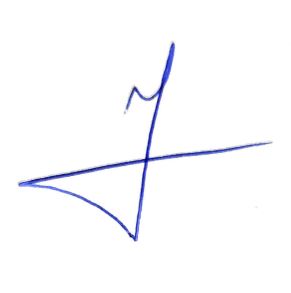 УЧ ПОО «Нефтяной техникум»____________ Е.А. Волохин «25» Августа 2022 г.стр.ПАСПОРТ РАБОЧЕЙ ПРОГРАММЫ УЧЕБНОЙ ДИСЦИПЛИНЫ4СТРУКТУРА и РАБОЧЕЙ содержание УЧЕБНОЙ ДИСЦИПЛИНЫ6условия реализации РАБОЧЕЙ программы учебной дисциплины12Контроль и оценка результатов Освоения учебной дисциплины14Вид учебной работыОбъем часов при очной форме Объем часов при заочной форме Максимальная учебная нагрузка (всего)7878Обязательная аудиторная учебная нагрузка (всего) -12в том числе:--     лабораторные  работы--     практические занятия-2     контрольные работы--Итоговая аттестация в форме зачета Итоговая аттестация в форме зачета Итоговая аттестация в форме зачета 